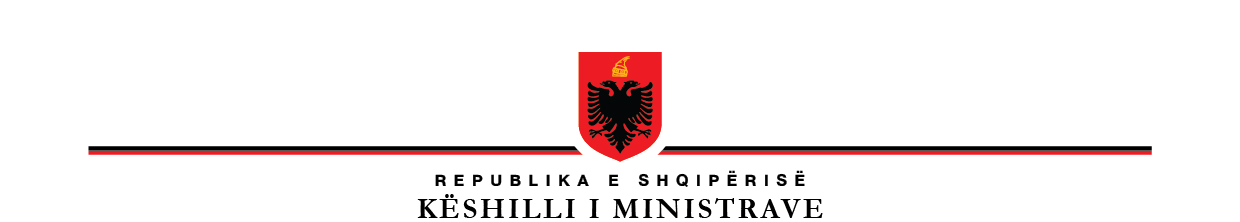 PROJEKTVENDIMNr._______, datë ____.____.2022PËR PËRCAKTIMIN E MËNYRËS SË MBLEDHJES DHE ADMINISTRIMIT TË TË DHËNAVE TË HUMBJEVE NGA FATKEQËSITËNë mbështetje të nenit 100 të Kushtetutës; pikës 2, të nenit 48, të ligjit nr. 45/2019 “Për mbrojtjen civile”, me propozimin e ministrit të Mbrojtjes, Këshilli i MinistraveV E N D O S I:1. Në Bazën e të Dhënave të Humbjeve nga Fatkeqësitë ruhen dhe përpunohen të dhënat, si më poshtë: a) të dhëna mbi datën e ndodhjes së fatkeqësisë, shtrirjen territoriale të saj dhe çdo të dhënë tjetër mbi fatkeqësinë konkrete;b) të dhëna mbi dëmet materiale dhe jomateriale të shkaktuara nga fatkeqësia;c) të dhëna mbi humbjet e shkaktuara nga fatkeqësia;ç) ndikimet e pasojave të fatkeqësisë në komunitet.2. Të dhëna parësore konsiderohen të dhënat e grumbulluara nga kjo bazë të dhënash, të cilat janë:a) të dhëna mbi fatkeqësinë, të cilat do të përfshijnë informacion mbi:llojin e fatkeqësisë;datën e ndodhjes së fatkeqësisë;shtrirjen territoriale të fatkeqësisë;b) të dhëna për dëmet e shkaktuara, të cilat do të përfshijnë informacion mbi:listën e pronave publike dhe shtetërore, si dhe shkallën e dëmeve të shkaktuara;listën e pronave private të dëmtuara, si dhe shkallën e dëmeve të shkaktuara;listën e dëmeve të shkaktuara në mjedis;listën e pasurive kulturore, si dhe shkallën e dëmeve të shkaktuara. c) të dhëna mbi humbjet, të cilat do të përfshijnë informacion mbi:numrin e humbjeve në jetë njerëzish; humbjet në gjënë e gjallë, duke përcaktuar llojin e gjësë së gjallë, sasinë dhe koston financiare për çdo lloj;numrin e plagosjeve, sëmundjeve e efekte të tjera negative për shëndetin fizik, mendor dhe mirëqenien sociale të njeriut;koston financiare të kompensimit të dëmeve të shkaktuara nga fatkeqësia;koston e shpenzimeve për marrjen e masave rehabilituese ndaj fatkeqësive, në infrastrukturën e dëmtuar;koston e shpenzimeve për marrjen e masave parandaluese ndaj fatkeqësive, në infrastrukturën e dëmtuar.3. Të dhëna dytësore, të cilat administrohen nga një tjetër bazë të dhënash shtetërore dhe reflektohen në Bazën e të Dhënave të Humbjeve nga Fatkeqësitë, përmes ndërveprimit, janë:a) të dhënat identifikuese për personat e vdekur si pasojë e ndodhjes së një fatkeqësie;b) të dhënat identifikuese mbi pasuritë e paluajtshme.4. Baza e të Dhënave të Humbjeve nga Fatkeqësitë shkëmben informacion e ndërvepron me baza shtetërore të dhënash elektronike, si më poshtë vijon:a) Regjistrin Kombëtar të Gjendjes Civile, për të dhënat dytësore që lidhen me përbërësit e   gjendjes civile të personave të vdekur.b) Bazën Shtetërore të Dhënave Kadastrale, për të dhënat dytësore që lidhen me përbërësit dhe elementet identifikuese të pasurive të paluajtshme.5. Dhënës të informacionit në “Bazën e të Dhënave të Humbjeve nga Fatkeqësitë” janë:a) bashkitë për territorin e tyre;b) prefekti i qarkut për bashkitë dhe strukturat e tjera që veprojnë në nivel qarku;c) ministritë e linjës dhe institucionet qendrore sipas fushave përkatëse të përgjegjësisë;ç) institucionet e tjera publike dhe subjekte private, në bazë të kërkesës së AKMC-së.6. AKMC-ja, kur vlerëson se institucionet e tjera publike zotërojnë informacion mbi një fatkeqësi dhe, për shkak të natyrës së veprimtarisë, institucioni nuk ka privilegjet e përdoruesit dhe ndërvepruesit në Bazën e të Dhënave të Humbjeve nga Fatkeqësitë, kërkon zyrtarisht prej tyre dhënien e informacionit. Kërkesa për informacion drejtuar institucionit publik, i bëhet me dije edhe organit të tij epror.7. AKMC-ja, kur vlerëson se një subjekt privat i cili, për shkak të veprimtarisë, zotëron informacion mbi një fatkeqësi apo është cenuar nga një fatkeqësi, kërkon zyrtarisht prej tij dhënien e informacionit.8. Në kërkesën për informacion drejtuar institucioneve të tjera publike dhe subjekteve private, AKMC-ja duhet të përcaktojë qartësisht informacionin dhe të dhënat konkrete që kërkohen, formën dhe mënyrën e dhënies së informacionit.9. Institucionet e tjera publike dhe subjektet private, brenda 15 ditëve nga marrja e kërkesës, duhet të japin informacionin e kërkuar nga ana e AKMC-së. 10. Në rastet kur për shkaqe objektive informacioni i kërkuar është i pamundur të jepet brenda afatit 15-ditor, institucionet e tjera publike dhe subjektet private i kërkojnë AKMC-së shtyrjen e afatit të dhënies së informacionit, duke shpjeguar arsyet. Afati për dhënien e informacionit mund të shtyhet deri në 15 ditë, pas përfundimit të afatit 15-ditor.11. Detyrimet e institucioneve në lidhje me Bazën e të Dhënave të Humbjeve nga Fatkeqësitë, janë:a) AKMC-ja, si administrator i Bazës së të Dhënave të Humbjeve nga Fatkeqësitë, vetëm apo në bashkëpunim me njësinë e dedikuar pranë Agjencisë Kombëtare të Shoqërisë së Informacionit (AKSHI), ka këto detyra:sigurimin e vazhdueshmërisë së pandërprerë dhe mirëfunksionimin e Bazës së të Dhënave të Humbjeve nga Fatkeqësitë;arkivimin e sigurt të të dhënave dhe ruajtjen periodike të kopjeve të të dhënave në mjedis rezervë, të shkëputur dhe të pavarur nga sistemi kryesor;sigurimin e një alternative funksionale edhe në rastin kur sistemi kryesor nuk mund të përdoret për arsye objektive;analizimin e nevojave për ndryshime në bazën e të dhënave, me qëllim përmirësimin dhe përditësimin e të gjitha elementeve përbërëse të saj;krijimin dhe administrimin për nivelet e aksesit në Bazën e të Dhënave të Humbjeve nga Fatkeqësitë;krijimin e përdoruesve me privilegjet përkatëse për të punuar në Bazën e të Dhënave të Humbjeve nga Fatkeqësitë;shpërndarjen e privilegjeve për përdoruesit dhe heqjen e të drejtës për të punuar në Bazën e të Dhënave të Humbjeve nga Fatkeqësitë, në rast të largimit të tyre nga funksioni;mbikëqyrjen dhe monitorimin e veprimeve që kryhen në Bazën e të Dhënave të Humbjeve nga Fatkeqësitë, në përgjithësi;ndryshimin apo anulimin në nivelin e aksesit të një përdoruesi pa njoftim, kur vëren se ai nuk zbaton rregullat e përdorimit, dyshohet se po i shkakton dëm Bazës së të Dhënave të Humbjeve nga Fatkeqësitë në përgjithësi ose nuk përdor Bazën e të Dhënave të Humbjeve nga Fatkeqësitë, për realizimin e detyrave, brenda një afati të përcaktuar nga AKMC-ja;hedhjen e të dhënave parësore të përcaktuara në pikën 2 të këtij vendimi, për institucionet e tjera publike dhe subjektet private, në përputhje me informacionin e marrë prej tyre sipas përcaktimit në pikën 7 dhe 8 të këtij vendimi;hartimin e udhëzimeve për funksionet e Bazës së të Dhënave të Humbjeve nga Fatkeqësitë në ndihmë të përdoruesve të tij;trajnimin e përdoruesve të Bazës së të Dhënave të Humbjeve nga Fatkeqësitë.b) ministritë e linjës dhe institucionet qendrore, sipas fushës së përgjegjësisë kanë detyrim hedhjen dhe përditësimin e të dhënave parësore, në Bazën e të Dhënave të Humbjeve nga Fatkeqësitë, të përcaktuara në pikën 2 të këtij vendimi. c) bashkitë brenda territorit të tyre administrativ kanë detyrim hedhjen dhe përditësimin e të dhënave parësore, në Bazën e të Dhënave të Humbjeve nga Fatkeqësitë, të përcaktuara në pikën 2 të këtij vendimi. ç) prefekti i qarkut ka detyrimin të sigurojë që bashkitë në juridiksionin e vet, të hedhin dhe  të përditësojnë të dhënat e përcaktuara në pikën 2 të këtij vendimi, për fatkeqësitë e ndodhura.12. Nivelet e aksesit për subjektet e interesuara:a) AKMC-ja, si administrator i sistemit, ka të drejtë leximi, shkrimi dhe modifikimi të dhënave në sistem;b) bashkitë kanë të drejtë leximi, shkrimi dhe modifikimi për të dhënat që lidhen me territorin e juridiksionit të tyre;c) prefekti i qarkut ka të drejtë leximi për të dhënat e administruara nga bashkitë në territorin e juridiksionit të tij;ç) ministritë e linjës dhe institucionet qendrore kanë të drejtë leximi, shkrimi dhe modifikimi për të dhënat që lidhen me fushën e tyre të përgjegjësisë;13. Të drejtat dhe detyrimet e përdoruesve të Bazës së të Dhënave të Humbjeve nga Fatkeqësitë, janë:të kujdesen për ruajtjen e konfidencialitetit të privilegjeve të aksesit në Bazën e të Dhënave të Humbjeve nga Fatkeqësitë, si dhe mbajnë përgjegjësi personale të drejtpërdrejtë, në rast të shkeljes së rregullave, pakujdesisë apo keqpërdorimit të nivelit të tyre të aksesit;të kujdesen për ruajtjen e konfidencialitetit të të dhënave personale të personave të dëmtuar, si pasojë e një fatkeqësie, në përputhje me legjislacionin për mbrojtjen e të dhënave personale;të përdorin Bazën e të Dhënave të Humbjeve nga Fatkeqësitë vetëm për realizimin e detyrave të tyre;ç) të përditësojnë të dhënat sipas fushës së përgjegjësisë;14. Ministritë e linjës, institucionet qendrore dhe njësitë e vetëqeverisjes vendore ushtrojnë të drejtat dhe detyrimet që kanë për Bazën e të Dhënave të Humbjeve nga Fatkeqësitë, nëpërmjet të paktën një përdoruesi me privilegjet përkatëse.15. Të gjitha ndryshimet në arkitekturën software dhe hardware të sistemit “Baza e të Dhënave të Humbjeve nga Fatkeqësitë”, të cilat mund të ndodhin në varësi të nevojave të institucionit dhe praktikave evropiane e ndërkombëtare në fushën e mbrojtjes së të dhënave, bëhen në përputhje me legjislacionin në fuqi.16. Efektet financiare të këtij vendimi do të mbulohen nga fondi i dedikuar i buxhetit të shtetit për mbrojtjen civile.17. Ngarkohen me zbatimin e këtij vendimi institucionet dhe strukturat qendrore dhe vendore të mbrojtjes civile, institucionet e tjera publike, si dhe drejtuesit e subjekteve private.Ky vendim hyn në fuqi pas botimit në Fletoren Zyrtare.KRYEMINISTRIEdi  Rama